3GPP TSG-SA5 Meeting #134e 	S5-206205e-meeting 16th - 25th November 2020	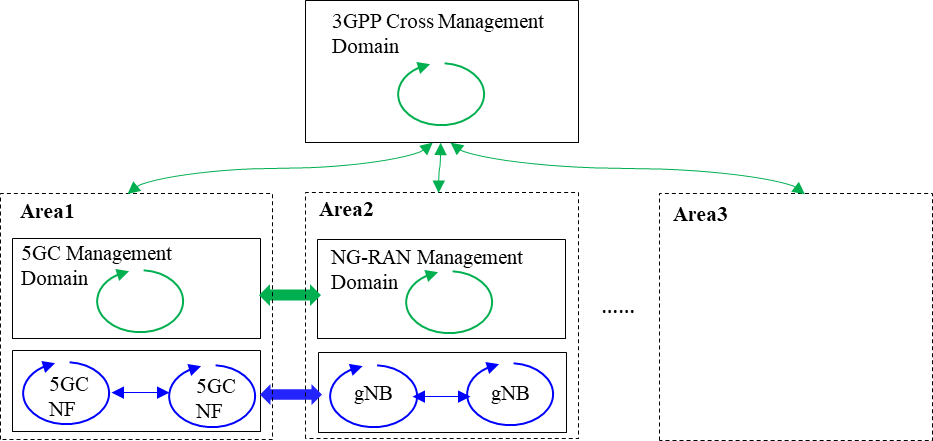 6.2	RequirementsREQ-CSA-CON-01 The 3GPP management system shall have the capability to take actions for a set of communication services serving certain group of UEs based on the target SLS.REQ-CSA-CON-02 The 3GPP management system shall have the capability to collect service experience information.REQ-CSA-CON-03 The 3GPP management system shall have the capability to analyse the performance information related to the set of communication services serving certain group of UEs.REQ-CSA-CON-04 The 3GPP management system shall have the capability to modify the configuration parameters related to the set of communication services serving certain group of UEs. REQ-CSA-CON-05	The 3GPP management system shall have the capability to collect NSI related data from one or more 5GC NF(s).NOTE 1:	An example for NSI related data may be QoE data.REQ-CSA-CON-06	The 3GPP management system shall have the capability to derive which communication service is associated to the QoE data from the collected NSI related QoE data.REQ-CSA-CON-07	The 3GPP management system shall have the capability to ascertain SLS breach.REQ-CSA-CON-08	The 3GPP management system shall have the capability to perform the root cause analysis (e.g., identifying the underlying reason) for an SLS breach.REQ-CSA-CON-09	The 3GPP management system shall have the capability to take corrective actions against the root cause identified. REQ-CSA-CON-10 The 3GPP management system shall have the capability to translate communicate service requirements to cross domain SLS goal and single domain SLS goal. REQ-CSA-CON-11 The 3GPP management system shall have the capability to collect single domain SLS analysis as input to cross domain SLS analysis. REQ-CSA-CON-12	The 3GPP management system shall have the capability to allow its authorized consumer to control the SLS assurance (e.g. specify the SLS to be assured, enable/disable, specify the assurance time and update the SLS assurance requirements).REQ-CSA-CON-13	The 3GPP management system shall have the capability to allow its authorized consumer to obtain the SLS assurance progress information and fulfil information.NOTE 2:	The management system refers to the producer of management service for SLS assurance.CR-Form-v12.0CR-Form-v12.0CR-Form-v12.0CR-Form-v12.0CR-Form-v12.0CR-Form-v12.0CR-Form-v12.0CR-Form-v12.0CR-Form-v12.0CHANGE REQUESTCHANGE REQUESTCHANGE REQUESTCHANGE REQUESTCHANGE REQUESTCHANGE REQUESTCHANGE REQUESTCHANGE REQUESTCHANGE REQUEST28.535CRdraftCRrev-Current version:16.1.0For HELP on using this form: comprehensive instructions can be found at 
http://www.3gpp.org/Change-Requests.For HELP on using this form: comprehensive instructions can be found at 
http://www.3gpp.org/Change-Requests.For HELP on using this form: comprehensive instructions can be found at 
http://www.3gpp.org/Change-Requests.For HELP on using this form: comprehensive instructions can be found at 
http://www.3gpp.org/Change-Requests.For HELP on using this form: comprehensive instructions can be found at 
http://www.3gpp.org/Change-Requests.For HELP on using this form: comprehensive instructions can be found at 
http://www.3gpp.org/Change-Requests.For HELP on using this form: comprehensive instructions can be found at 
http://www.3gpp.org/Change-Requests.For HELP on using this form: comprehensive instructions can be found at 
http://www.3gpp.org/Change-Requests.For HELP on using this form: comprehensive instructions can be found at 
http://www.3gpp.org/Change-Requests.Proposed change affects:UICC appsMERadio Access NetworkxCore NetworkxTitle:	Coordination between control loopsCoordination between control loopsCoordination between control loopsCoordination between control loopsCoordination between control loopsCoordination between control loopsCoordination between control loopsCoordination between control loopsCoordination between control loopsCoordination between control loopsSource to WG:HuaweiHuaweiHuaweiHuaweiHuaweiHuaweiHuaweiHuaweiHuaweiHuaweiSource to TSG:S5S5S5S5S5S5S5S5S5S5Work item code:eCOSLAeCOSLAeCOSLAeCOSLAeCOSLADate:Date:Date:2020-11-2Category:BRelease:Release:Release:Rel-17Use one of the following categories:
F  (correction)
A  (mirror corresponding to a change in an earlier release)
B  (addition of feature), 
C  (functional modification of feature)
D  (editorial modification)Detailed explanations of the above categories can
be found in 3GPP TR 21.900.Use one of the following categories:
F  (correction)
A  (mirror corresponding to a change in an earlier release)
B  (addition of feature), 
C  (functional modification of feature)
D  (editorial modification)Detailed explanations of the above categories can
be found in 3GPP TR 21.900.Use one of the following categories:
F  (correction)
A  (mirror corresponding to a change in an earlier release)
B  (addition of feature), 
C  (functional modification of feature)
D  (editorial modification)Detailed explanations of the above categories can
be found in 3GPP TR 21.900.Use one of the following categories:
F  (correction)
A  (mirror corresponding to a change in an earlier release)
B  (addition of feature), 
C  (functional modification of feature)
D  (editorial modification)Detailed explanations of the above categories can
be found in 3GPP TR 21.900.Use one of the following categories:
F  (correction)
A  (mirror corresponding to a change in an earlier release)
B  (addition of feature), 
C  (functional modification of feature)
D  (editorial modification)Detailed explanations of the above categories can
be found in 3GPP TR 21.900.Use one of the following categories:
F  (correction)
A  (mirror corresponding to a change in an earlier release)
B  (addition of feature), 
C  (functional modification of feature)
D  (editorial modification)Detailed explanations of the above categories can
be found in 3GPP TR 21.900.Use one of the following categories:
F  (correction)
A  (mirror corresponding to a change in an earlier release)
B  (addition of feature), 
C  (functional modification of feature)
D  (editorial modification)Detailed explanations of the above categories can
be found in 3GPP TR 21.900.Use one of the following categories:
F  (correction)
A  (mirror corresponding to a change in an earlier release)
B  (addition of feature), 
C  (functional modification of feature)
D  (editorial modification)Detailed explanations of the above categories can
be found in 3GPP TR 21.900.Use one of the following releases:
Rel-8	(Release 8)
Rel-9	(Release 9)
Rel-10	(Release 10)
Rel-11	(Release 11)
Rel-12	(Release 12)
Rel-13	(Release 13)
Rel-14	(Release 14)
Rel-15	(Release 15)
Rel-16	(Release 16)Use one of the following releases:
Rel-8	(Release 8)
Rel-9	(Release 9)
Rel-10	(Release 10)
Rel-11	(Release 11)
Rel-12	(Release 12)
Rel-13	(Release 13)
Rel-14	(Release 14)
Rel-15	(Release 15)
Rel-16	(Release 16)Reason for change:Reason for change:There may be multiple control loops ongoing in the autonomous network. The control loops reside in different domains, including 3GPP Cross Management Domain, 5GC Management Domain, NG-RAN Management Domain, 5GC Domain and NG-RAN Domain etc. Control loops in different domains may need to interact for the overall network automation, e.g. 3GPP Cross Management Domain interact with 5GC Management Domain, NG-RAN Management Domain for assurance goals or assurance goal status . There may be multiple control loops ongoing in the autonomous network. The control loops reside in different domains, including 3GPP Cross Management Domain, 5GC Management Domain, NG-RAN Management Domain, 5GC Domain and NG-RAN Domain etc. Control loops in different domains may need to interact for the overall network automation, e.g. 3GPP Cross Management Domain interact with 5GC Management Domain, NG-RAN Management Domain for assurance goals or assurance goal status . There may be multiple control loops ongoing in the autonomous network. The control loops reside in different domains, including 3GPP Cross Management Domain, 5GC Management Domain, NG-RAN Management Domain, 5GC Domain and NG-RAN Domain etc. Control loops in different domains may need to interact for the overall network automation, e.g. 3GPP Cross Management Domain interact with 5GC Management Domain, NG-RAN Management Domain for assurance goals or assurance goal status . There may be multiple control loops ongoing in the autonomous network. The control loops reside in different domains, including 3GPP Cross Management Domain, 5GC Management Domain, NG-RAN Management Domain, 5GC Domain and NG-RAN Domain etc. Control loops in different domains may need to interact for the overall network automation, e.g. 3GPP Cross Management Domain interact with 5GC Management Domain, NG-RAN Management Domain for assurance goals or assurance goal status . There may be multiple control loops ongoing in the autonomous network. The control loops reside in different domains, including 3GPP Cross Management Domain, 5GC Management Domain, NG-RAN Management Domain, 5GC Domain and NG-RAN Domain etc. Control loops in different domains may need to interact for the overall network automation, e.g. 3GPP Cross Management Domain interact with 5GC Management Domain, NG-RAN Management Domain for assurance goals or assurance goal status . There may be multiple control loops ongoing in the autonomous network. The control loops reside in different domains, including 3GPP Cross Management Domain, 5GC Management Domain, NG-RAN Management Domain, 5GC Domain and NG-RAN Domain etc. Control loops in different domains may need to interact for the overall network automation, e.g. 3GPP Cross Management Domain interact with 5GC Management Domain, NG-RAN Management Domain for assurance goals or assurance goal status . There may be multiple control loops ongoing in the autonomous network. The control loops reside in different domains, including 3GPP Cross Management Domain, 5GC Management Domain, NG-RAN Management Domain, 5GC Domain and NG-RAN Domain etc. Control loops in different domains may need to interact for the overall network automation, e.g. 3GPP Cross Management Domain interact with 5GC Management Domain, NG-RAN Management Domain for assurance goals or assurance goal status . There may be multiple control loops ongoing in the autonomous network. The control loops reside in different domains, including 3GPP Cross Management Domain, 5GC Management Domain, NG-RAN Management Domain, 5GC Domain and NG-RAN Domain etc. Control loops in different domains may need to interact for the overall network automation, e.g. 3GPP Cross Management Domain interact with 5GC Management Domain, NG-RAN Management Domain for assurance goals or assurance goal status . There may be multiple control loops ongoing in the autonomous network. The control loops reside in different domains, including 3GPP Cross Management Domain, 5GC Management Domain, NG-RAN Management Domain, 5GC Domain and NG-RAN Domain etc. Control loops in different domains may need to interact for the overall network automation, e.g. 3GPP Cross Management Domain interact with 5GC Management Domain, NG-RAN Management Domain for assurance goals or assurance goal status . Summary of change:Summary of change:Add description and requirements for coordination between control loops.Add description and requirements for coordination between control loops.Add description and requirements for coordination between control loops.Add description and requirements for coordination between control loops.Add description and requirements for coordination between control loops.Add description and requirements for coordination between control loops.Add description and requirements for coordination between control loops.Add description and requirements for coordination between control loops.Add description and requirements for coordination between control loops.Consequences if not approved:Consequences if not approved:It is not clear whether multiple parallel control loops are correlated.It is not clear whether multiple parallel control loops are correlated.It is not clear whether multiple parallel control loops are correlated.It is not clear whether multiple parallel control loops are correlated.It is not clear whether multiple parallel control loops are correlated.It is not clear whether multiple parallel control loops are correlated.It is not clear whether multiple parallel control loops are correlated.It is not clear whether multiple parallel control loops are correlated.It is not clear whether multiple parallel control loops are correlated.Clauses affected:Clauses affected:4.2.x(new)4.2.x(new)4.2.x(new)4.2.x(new)4.2.x(new)4.2.x(new)4.2.x(new)4.2.x(new)4.2.x(new)YNOther specsOther specsx Other core specifications	 Other core specifications	 Other core specifications	 Other core specifications	TS/TR ... CR ... TS/TR ... CR ... TS/TR ... CR ... affected:affected:x Test specifications Test specifications Test specifications Test specificationsTS/TR ... CR ... TS/TR ... CR ... TS/TR ... CR ... (show related CRs)(show related CRs)x O&M Specifications O&M Specifications O&M Specifications O&M SpecificationsTS/TR ... CR ... TS/TR ... CR ... TS/TR ... CR ... Other comments:Other comments:This is input to the Rel-17 28.535 DraftCR.This is input to the Rel-17 28.535 DraftCR.This is input to the Rel-17 28.535 DraftCR.This is input to the Rel-17 28.535 DraftCR.This is input to the Rel-17 28.535 DraftCR.This is input to the Rel-17 28.535 DraftCR.This is input to the Rel-17 28.535 DraftCR.This is input to the Rel-17 28.535 DraftCR.This is input to the Rel-17 28.535 DraftCR.This CR's revision history:This CR's revision history:1st of changes2nd of changesEnd of changes